П О С Т А Н О В Л Е Н И Еот 21.10.2016  №  930г. МайкопО внесении изменений в Положение об организации групп продленного дня в образовательных организациях, реализующих основные образовательные программы начального общего, основного общего и среднего общего образования муниципального образования                    «Город Майкоп»На основании ст. 66 Федерального закона от 29.12.2012 № 273-ФЗ «Об образовании в Российской Федерации», в целях приведения  постановления Администрации муниципального образование «Город Майкоп» от 09.06.2016  № 461 «Об утверждении Положения об организации групп продленного дня в образовательных организациях, реализующих основные образовательные программы начального общего, основного общего и среднего общего образования муниципального образования «Город Майкоп» в соответствие с действующим законодательством Российской Федерации, п о с т а н о в л я ю:1. Внести в Положение об организации групп продленного дня в образовательных организациях, реализующих основные образовательные программы начального общего, основного общего и среднего общего образования муниципального образования «Город Майкоп», утвержденное постановлением Администрации муниципального образования «Город Майкоп» от 09.06.2016 № 461 «Об утверждении Положения об организации групп продленного дня в образовательных организациях, реализующих основные образовательные программы начального общего, основного общего и среднего общего образования муниципального образования «Город Майкоп» следующие изменения:1.1. В пункте 3.6. раздела 3:- формулу «РП=(ОТвосп.+ОТпроч.+Рпт.)/РДср/НН» изложить в следующей редакции «РП=(ОТвосп.+ОТпроч.+Рпт.)/НН»; - строку «РДср - среднегодовое количество рабочих дней в месяц» исключить.1.2.  В пункте 3.7. раздела 3 число «5-го» изменить на число «10-го».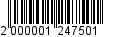 1.3. В пункте 3.8. раздела 3:- число «10-го» изменить на «20-го»;- слова «, почтовое отделение связи» исключить.2. Опубликовать настоящее постановление в газете «Майкопские новости» и разместить на официальном сайте Администрации муниципального образования «Город Майкоп».3. Постановление «О внесении изменений в Положение об организации групп продленного дня в образовательных организациях, реализующих основные образовательные программы начального общего, основного общего и среднего общего образования муниципального образования «Город Майкоп» вступает в силу со дня его официального опубликования.И.о. Главы муниципального образования«Город Майкоп»                                                                            С.В. СтельмахАдминистрация муниципального образования «Город Майкоп»Республики Адыгея 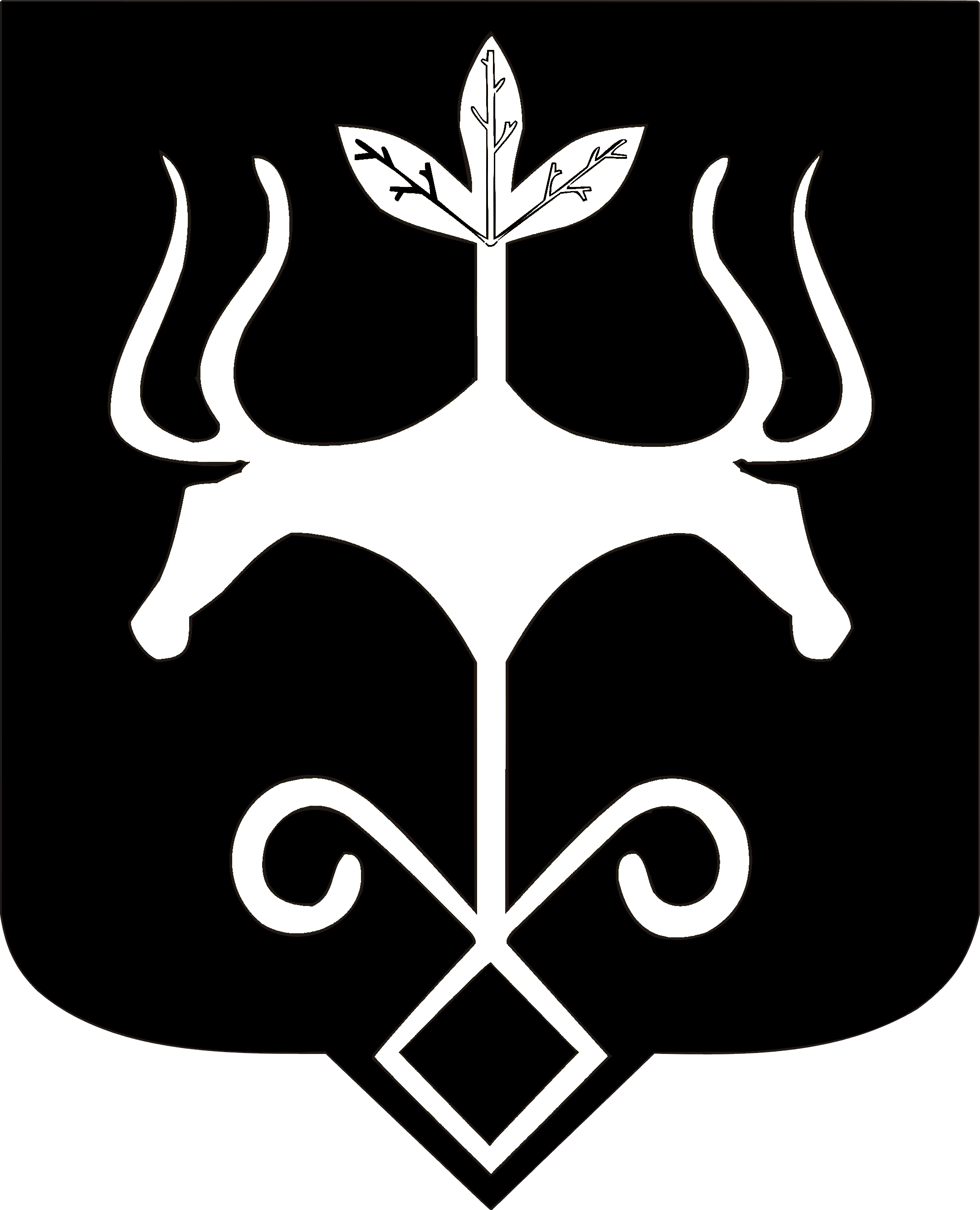 Адыгэ Республикэммуниципальнэ образованиеу 
«Къалэу Мыекъуапэ» и Администрацие